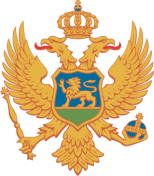 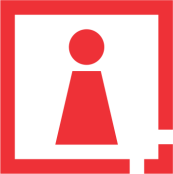 C R N A   G O R AAGENCIJA ZA ZAŠTITU LIČNIH PODATAKAI SLOBODAN PRISTUP INFORMACIJAMABroj: 03-11-2260-2/20Datum: 20.03.2020.MINISTARSTVO JAVNE UPRAVEDirektorat za elektronsku upravu i informatičku bezbjednostn/r Direktora, g-dina Dušana Polovićadusan.polovic@mju.gov.meOdlučujući po Zahtjevu br. 03-11-2260-1/20 od 20.03.2020. godine, upućenog od strane Ministarstva javne uprave, kojim se od Agencije za zaštitu ličnih podataka i slobodan pristup informacijama traži mišljenje vezano za eventualno postojanje smetnji da se prilikom izrade aplikacije za kontrolu samoizolacije (instaliranoj na mobilnom telefonu), koriste podaci građana i to: ime i prezime, adresa samoizolacije, datum početka samoizolacije, broj telefona, email adresa, te da se oni obrađuju na serverima van Crne Gore u zemlji Evropske Unije, Savjet Agencije je na sjednici održanoj 20.03.2020. godine donio sljedeće M I Š LJ E NJ EIzrade aplikacije za kontrolu samoizolacije (instaliranoj na mobilnom telefonu), za koju potrebu će se vršiti obrada ličnih podataka građana Grne Gore i to: ime i prezime, adresa samoizolacije, datum početka samoizolacije, broj telefona, email adresa, te da se ovi podaci obrađuju na   serverima van Crne Gore u zemlji Evropske Unije, nije u suprotnosti sa Zakonom o zaštiti podataka o ličnosti.O b r a z l o ž e nj eAgenciji za zaštitu ličnih podataka i slobodan pristup informacijama obratilo se Ministarstvo javne uprave Zahtjevom kojim se traži mišljenje da li je u skladu sa Zakonom o zaštiti podataka o ličnosti korišćenje podataka građana prilikom izrade aplikacije za kontrolu samoizolacije (instaliranoj na mobilnom telefonu), i to: ime i prezime, adresa samoizolacije, datum početka samoizolacije, broj telefona, email adresa, i njihova obrada na serverima van Crne Gore u zemlji Evropske Unije. Takođe, Ministarstvo navodi da bi se aplikacija u ovim vanrednim okolnostima, pojačala kontrolu građana kojima je određena samoizolacija i spriječila ugrožavanje zdravlja ostalih građana, čime bi se spriječilo širenje Corona virusa. Svrha korišćenja ovih podataka je sadržana u činjenici da su Vlada Crne Gore, Ministarstvo zdravlja i Institut za javno zdravlje, imajući u vidu trenutnu situaciju u Crnoj Gori, donijeli određene mjere, među kojima je i mjera stavljanje pod nadzor odnosno samoizolaciju lica koja su boravila u zemljama u kojima je utvrđena pneumonija korona virisa (2019-n Cov). Postupajući u skladu sa članom 50 tačka 3 Zakona o zaštiti podataka o ličnosti („Službeni list Crne Gore“, br. 79/08, 70/09, 44/12 i 22/17) – u daljem tekstu: Zakon, u kojem se navodi da Agencija daje mišljenja u vezi sa primjenom ovog zakona, a na osnovu predmetnog zahtjeva, Savjet Agencije je mišljenja da je korišćenje podataka građana prilikom izrade aplikacije za kontrolu samoizolacije (instaliranoj na mobilnom telefonu), i to: ime i prezime, adresa samoizolacije, datum početka samoizolacije, broj telefona, email adresa, i njihova obrada na serverima van Crne Gore u zemlji Evropske Unije, nije u suprotnosti sa Zakonom o zaštiti podataka o ličnosti.Evropska konvencija o ljudskim pravima u članu 8 propisuje da svako ima pravo na poštivanje svog privatnog i porodičnog života, doma i prepiske. Javna vlast se ne miješa u vršenje ovog prava, osim ako je takvo miješanje predviđeno zakonom i ako je to neophodna mjera u demokratskom društvu u interesu nacionalne sigurnosti, javne sigurnosti, ekonomske dobrobiti zemlje, sprječavanja nereda ili sprječavanja zločina, zaštite zdravlja i morala ili zaštite prava i sloboda drugih. Članom 10 tačka 2 ovog Zakona definisano je da se obrada ličnih podataka vrši bez saglasnosti lica ako je to neophodno radi zaštite života i drugih vitalnih interesa lica koje nije u mogućnosti da lično da saglasnost. Istim članom tačkom 4 definisano je da se obrada ličnih podataka vrši bez saglasnosti lica ako je to neophodno radi obavljanja poslova od javnog interesa ili u vršenju javnih ovlašćenja koja su u djelokrugu rada, odnosno nadležnosti rukovaoca zbirke ličnih podataka ili treće strane, odnosno korisnika ličnih podataka.Obrada podataka o zdravstvenom stanju građana spada u posebnu kategoriju ličnih podataka. Članom 13 Zakona posebne kategorije ličnih podataka mogu se obrađivati bez izričite saglasnosti lica čiji se podaci obrađuju kad je obrada ličnih podataka neophodna radi otkrivanja, prevencije i dijagnostikovanja bolesti i liječenja lica, kao i radi upravljanja zdravstvenim službama, ako te podatke obrađuje zdravstveni radnik ili drugo lice koje ima obavezu čuvanja tajne i kad je to neophodno radi zaštite života ili drugih vitalnih interesa lica na koje se odnose lični podaci ili drugog lica koje ima obavezu čuvanja tajne.Članom 24 ovog Zakona propisano je da je rukovalac zbirke ličnih podataka obavezan da obezbijedi tehničke, kadrovske i organizacione mjere zaštite ličnih podataka, radi zaštite od gubitka, uništenja, nedopuštenog pristupa, promjene, objavljivanja, kao i od zloupotrebe. Istim članom takođe je propisano da mjere zaštite ličnih podataka moraju odgovarati prirodi i karakteru podataka koji se obrađuju, uzimajući u obzir najviši nivo tehnologije i troškove njihovog sprovođenja kao i ako se obrada ličnih podataka vrši elektronskim putem, rukovalac zbirke ličnih podataka obavezan je da obezbijedi da se u informacionom sistemu automatski evidentiraju korisnici ličnih podataka, podaci koji su obrađivani, pravni osnov za korišćenje podataka, broj predmeta odnosno zahtjeva, vrijeme odjave i prijave sa sistema i po potrebi datum do kad podaci o korisniku nijesu dostupni licu čiji su podaci obrađivani. Imajući u vidu navedene zakonske odredbe, Ministarstvo javne uprave prilikom izrade aplikacije za kontrolu samoizolacije (instaliranoj na mobilnom telefonu), za čiju potrebu će se vršiti  prikupljanje i obrada ličnih podataka građana i to: ime i prezime, adresa samoizolacije, datum početka samoizolacije, broj telefona, email adresa, kao rukovalac zbirke ličnih podataka može izraditi aplikaciju uz obavezno obezbjeđenje tehničkih, kadrovskih i organizacionih mjera zaštite ličnih podataka propisanih članom 24 Zakona o zaštiti podataka o ličnosti. Članom 42 Zakona definisano je da saglasnost nadzornog organa za iznošenje podataka van Crne Gore nije obavezna kad: je iznošenje ličnih podataka potrebno radi spašavanja života lica na koje se podaci odnose ili kad je to u njegovom interesu; se iznose podaci u države članice Evropske Unije i evropskog ekonomskog prostora ili države koje se nalaze na listi Evropske Unije koje imaju adekvatan stepen zaštite podataka o ličnosti; je prenos ličnih podataka neophodan radi ostvarivanja javnog interesa ili radi ostvarivanja ili zaštite pravnih interesa lica na koje se podaci odnose.Imajući u vidu navedeno, Savjet Agencije je mišljenja istaknutog u dispozitivu.Savjet AgencijePredsjednik, Sreten Radonjić